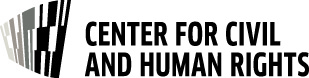 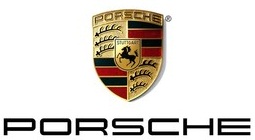 Porsche Driving Force AwardAwards to Highlight the Advancement of Women and Girls in STEMThe National Center for Civil and Human Rights is pleased to partner with Porsche Cars North America, Inc., in presenting the Porsche Driving Force Awards. The Driving Force Awards seeks to honor women whose work in the community exemplifies three key Porsche values – innovation, intelligent performance and social responsibility.With the theme “#STEMGEM: Fostering the Advancement of Women and Girls in STEM,” the 2016 Driving Force Awards will honor five adult women whose work in their community is focused on progressing women and girls in science, technology, engineering and mathematics (STEM) fields.Porsche is now accepting nominations for adult women who:Demonstrate a strong commitment to attracting, retaining and advancing women and girls in STEM education and careersEmploy innovation and leadership in her work in advancing women and girlsLeverage, grow and apply resources for optimal impact Motivate others to support and strengthen her causeMake a significant positive influence on her community and/or the worldWork for the good of the cause, rather than recognition nor applauseWinners will participate in a professional video shoot and will be honored at an awards dinner on Women’s Empowerment Day, December 1, 2016 at The National Center for Civil and Human Rights from 6:00 to 8:00 p.m. Honorees will also attend a special luncheon and receive a behind-the-scenes tour of the Technical Training and Restoration Centers at the Porsche Experience Center in Atlanta.Each nominee must submit a short essay of 500 words maximum describing the work your nominee is doing and its impact based on the above criteria. Please send your nominations to smoss@civilandhumanrights.org by Monday, October 31, 2016. Applicants will be notified of the winners on Friday, November 11, 2016. Also be sure to include your contact information and the contact information of the individual that you are nominating (Phone number, email address, and/ or mailing address if at all possible). 